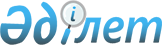 О внесении измененийР а с п о р я ж е н и е Премьер-Министра Республики Казахстан от 13 марта 1996 г. N 110-р



          Внести в распоряжение Премьер-Министра Республики Казахстан от 21
декабря 1995 г. N 522 следующие изменения:








          1. Ввести в состав комиссии Махимова Н.Ж. - начальника управления
приватизации объектов инфраструктуры Государственного комитета
Республики Казахстан по приватизации и Жакпарова Н.К. - начальника
регионального отдела Главного управления строительства,
промстройматериалов и жилищной политики Министерства строительства,
жилья и застройки территорий Республики Казахстан.




          2. Ввести из состава комиссии Сейдалиева М.С. и Екейбаева Ж.Д.








    Премьер-Министр









					© 2012. РГП на ПХВ «Институт законодательства и правовой информации Республики Казахстан» Министерства юстиции Республики Казахстан
				